The City of Live Oak	Department of Fire Prevention and Protection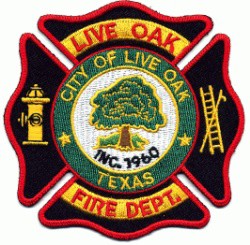 8001 Shin Oak Drive * Live Oak, Texas 78233-2497 * (210) 653-9140 *  www.liveoaktx.netDUTIES OF FIRE WATCH PERSONNELThe detail will consist of walking the building or assigned area to ensure that monitoring of the fire and life safety conditions. FAMILIARIZE YOURSELF WITH THE DUITES OF FIRE WATCH. FAILURE TO CONDUCT FIRE WATCH CAN RESULT IN REVOCATION OF CERTIFICATE OF OCCUPANCY. Fire Watch Personnel are to review the interior and exterior of the building to familiarize themselves with the locations of all life safety and fire protection devices. Fire Watch Personnel must carry a cell phone at all times and be designated to fire watch duties while the building is occupied.Personnel shall walk the building or area assigned on an hourly basis looking for hazards. For areas with sleeping accommodations, the area shall be patrolled at least every half-hour.Check all rooms including those not normally occupied such as electrical, storage, and trash rooms.Check all exits to ensure that they are not blocked or locked.Identify and mitigate any potential issues that may cause or contribute to a fire.Maintain the Fire Watch Log that is attached.Should an incident occur, the following steps must be taken immediately:Activate the building alarm system (if in operation)Notify 911 via cell phone.Notify occupants and begin evacuation of occupants.If necessary and safe, use fire extinguishers to control fire.Ensure you can evacuate the building safely.Meet Firefighting crews when they arrive on scene and direct them to the emergency.If you have any questions or concerns, please call:Rafael LunaDeputy Fire Marshal(210) 779-5929rluna@liveoaktx.netFIRE WATCH LOGLog time on an hourly basis. For areas with sleeping accommodations, log time every half-hour in the comments documenting the half-hour inspection. More forms can be printed by visiting www.liveoaktx.net and clicking on the Fire Inspector page.DATETIMESIGNATURECOMMENTSDATETIMESIGNATURECOMMENTSDATETIMESIGNATURECOMMENTS